Now Accepting Applications for Part-Time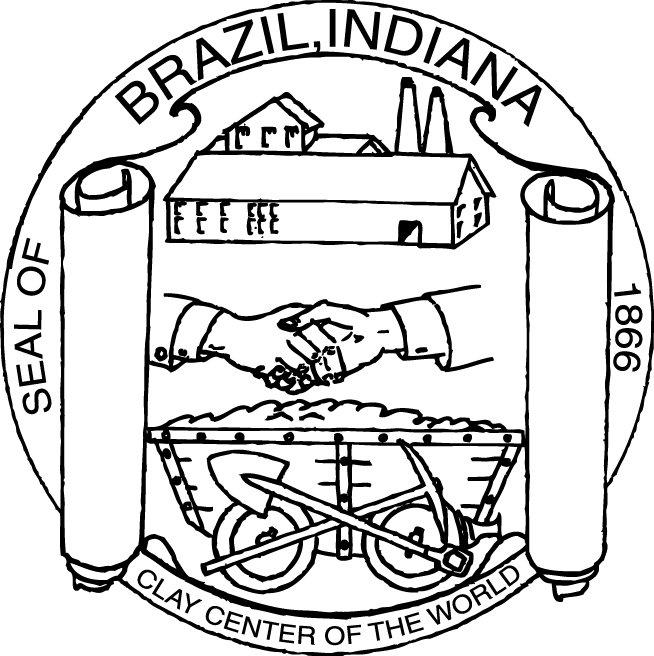 Animal Control Officeruntil September 19, 2014Job duties include, but not limited to:Enforcement of Animal Control Ordinance; apprehension, and impoundment of animals that are running at large, abused, and potentially vicious.  Transport Animals to Humane Shelter if needed.Any other duties required by Chief of PoliceJob Requirements:Valid Drivers LicenseMust pass Drug Screening and Criminal Background CheckAbility to handle conflicts with a positive outcomeGood communication skillsAbility to use two-way radio for communicationFlexible Work ScheduleAbility to work in inclement weatherAble to lift 75-100 lbsAbility to retrieve animals by walking, jogging/running, crawling, twisting, bending, pushing, pulling and jumping.This position will report directly to the Police ChiefApplications can be picked up at the Human Resource Office or  the Mayor's Office at City Hall, 203 E. National Ave,  Brazil, In.,  47834. The City of Brazil is an Equal Opportunity Employer and does not discriminate on the basis of race, religion,color, gender,age,national origin, disability or military status with respect to hire, tenure, terms, condiditions or privileges of employment or any matter directly, or indirectly related to employment. 